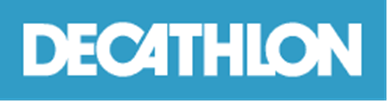 Corrigé sujet DécathlonDEUXIEME PARTIE : LE PILOTAGE DE L’UNIVERS (Annexes 11 à 14)2.1. Présentez les budgets d’encaissements, de décaissements et de trésorerie pour le premier trimestre de l’année 2005.2.2. Commentez vos résultats en préconisant les mesures adaptées.Trésorerie très fluctuante d’un mois à l’autre :Fort excédent de trésorerie prévisible en janvier 2005 :	 Placement à court terme d’une partie de l’excédent 	 Achats de titres (actions, SICAV ou FCP)Déficit de trésorerie prévisible en février 2005	 Négocier un report de paiement auprès de la centrale	 Obtenir des facilités de caisse et crédits à court terme auprès des banques	 Cession de VMPCA TTC 20043 775 000,00CA TTC 2005 (+4%)3 926 000,00EncaissementsJanvierFévrierMarsCoefficient8,20%4,70%5,90%CA TTC321 932,00184 522,00231 634,00Encaissements321 932,00170 682,85231 634,0013 839,15TOTAL encaissements321 932,00170 682,85245 473,15DécaissementsJanvierFévrierMarsAchats TTC251 509,38144 157,81180 964,06Achats hors centrale TTC20 120,7511 532,6314 477,13Achats  à centrale TTC231 388,63132 625,19166 486,94Décaissements/centrale147 858,79231 388,63132 625,19Décaissements Hors C20 120,75Déc Autres charges56 338,1032 291,3540 535,95Salaires15 000,0015 000,0015 000,00Charges sociales7 860,007 950,007 950,00Paiements travaux3 986,673 986,673 986,67TOTAL décaissements231 043,56290 616,65220 218,56TrésorerieJanvierFévrierMarsTrésorerie début de mois20 000,00110 888,44-9 045,35Encaissements 321 932,00170 682,85245 473,15Décaissements231 043,56290 616,65220 218,56Flux nets de trésorerie90 888,44-119 933,8025 254,59Trésorerie fin de mois110 888,44-9 045,3516 209,24